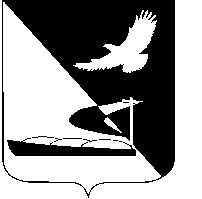 АДМИНИСТРАЦИЯ МУНИЦИПАЛЬНОГО ОБРАЗОВАНИЯ«АХТУБИНСКИЙ РАЙОН»ПОСТАНОВЛЕНИЕ27.05.2015      					                                          № 694О внесении изменений в Устав муниципального бюджетного учреждения «Управление по хозяйственному и транспортному обеспечению органов местного самоуправления МО «Ахтубинский район», утвержденный постановлением от 10.10.2011 № 1249	В связи с производственной необходимостью, руководствуясь Федеральным законом от 06.10.2003 № 131-ФЗ «Об общих принципах организации местного самоуправления в Российской Федерации», статьей 13 ФЗ от 12.01.1996 № 7-ФЗ «О некоммерческих организациях», администрация МО «Ахтубинский район»ПОСТАНОВЛЯЕТ:         1. Внести изменения в Устав муниципального бюджетного учреждения «Управление по хозяйственному и транспортному обеспечению органов местного самоуправления МО «Ахтубинский район», утвержденный постановлением от 10.10.2011 № 1249, изложив подпункт 1.1.  п.1 «Общие положения» в новой редакции согласно  приложению к настоящему постановлению.         2. Отделу информатизации и компьютерного обслуживания администрации МО «Ахтубинский район» (Короткий В.В.) обеспечить размещение настоящего постановления в сети Интернет на официальном сайте администрации МО «Ахтубинский район» в разделе МБУ «УХТО»  подразделе «Официальные документы».   	 3. Отделу контроля и обработки информации администрации МО «Ахтубинский район» (Свиридова Л.В.) представить информацию в газету «Ахтубинская правда» о размещении настоящего постановления в сети Интернет на официальном сайте администрации МО «Ахтубинский район» в разделе МБУ «УХТО» подразделе «Официальные документы». 4. Директору муниципального бюджетного учреждения «Управление по хозяйственному и транспортному обеспечению органов местного самоуправления МО «Ахтубинский район» Бондаренко А.Ф. подготовить документы для регистрации изменений в Устав муниципального бюджетного учреждения «Управление по хозяйственному и транспортному обеспечению органов местного самоуправления МО «Ахтубинский район» в межрайонной ИФНС России № 4 по Астраханской области.Глава муниципального образования                                               В.А. Ведищев                                                      Приложениек постановлению администрации                                                                 МО «Ахтубинский район»                                                                  от 27.05.2015 № 694        ИЗМЕНЕНИЯ В УСТАВМуниципального бюджетного учреждения «Управление по хозяйственному и транспортному обеспечению органов местного самоуправления МО «Ахтубинский район»   г. Ахтубинск                                                            20151. «Общие положения»1.1. Муниципальное учреждение «Управление по хозяйственному и транспортному обеспечению органов местного самоуправления муниципального образования  «Ахтубинский район» (далее – учреждение) создано в соответствии с Федеральным законом от 6 октября 2003 года                     № 131-ФЗ «Об общих принципах организации местного самоуправления в Российской Федерации», Уставом муниципального образования «Ахтубинский район». Официальное полное наименование учреждения: муниципальное бюджетное  учреждение «Управление по хозяйственному и транспортному обеспечению органов местного самоуправления   муниципального образования «Ахубинский район». Сокращенное наименование МБУ  «УХТО ОМСУ  МО «Ахтубинский район». 	Основной задачей учреждения является хозяйственно-техническое и транспортное обеспечение органов местного самоуправления муниципального образования «Ахтубинский район» » и подведомственных учреждений.          Организация взаимодействия дежурных и диспетчерских (дежурно-диспетчерских) служб объектов экономики и жизнеобеспечения, руководителей городских и сельских поселений к реагированию на угрозу или возникновение чрезвычайных ситуаций, их ликвидацию, а также оперативного реагирования при тушении возникших пожаров. 				 Учреждение является некоммерческой организацией, организационно-правовой формой которой  является муниципальное бюджетное учреждение. Верно: